Instituto de Educação Infantil e Juvenil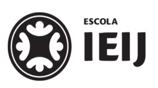 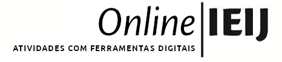 Primavera, 2020. Londrina, 29  de outubro.                      Nome: __________________________________________________________________                      Turma: 3º	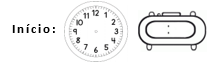 Logomarcas dos Terceiro Ano para o Jornal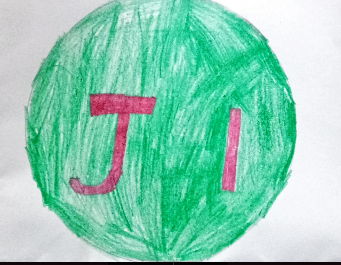 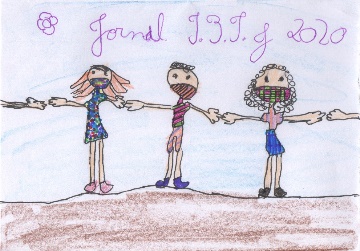 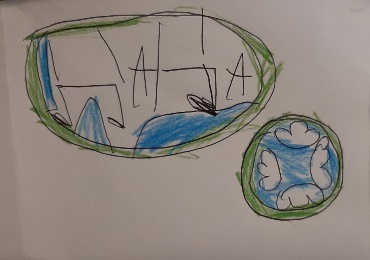 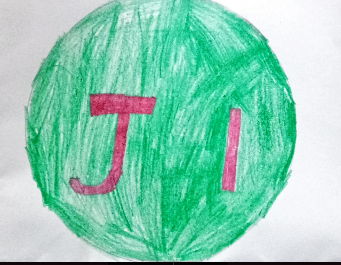 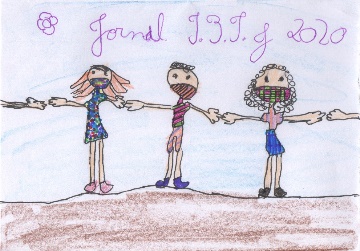 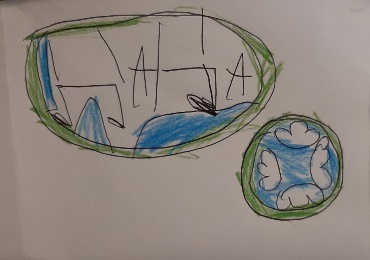 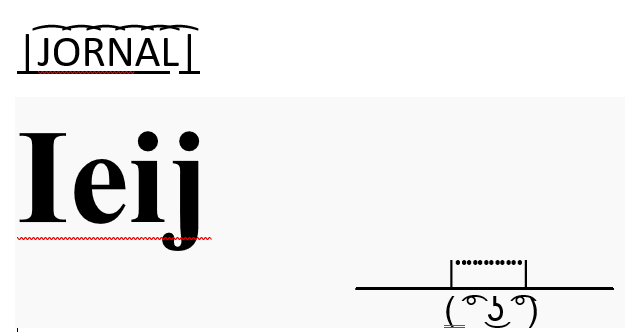 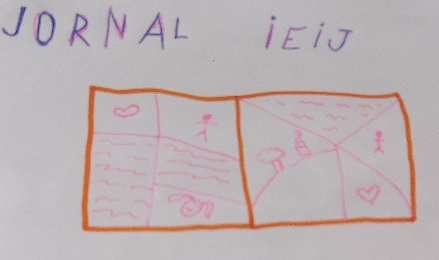 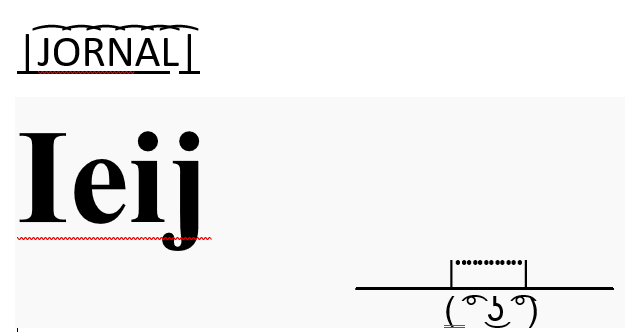 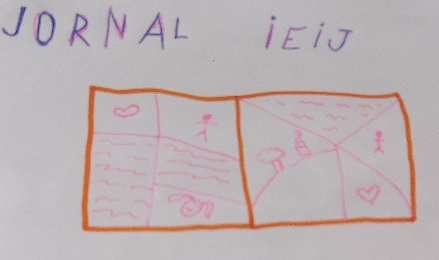 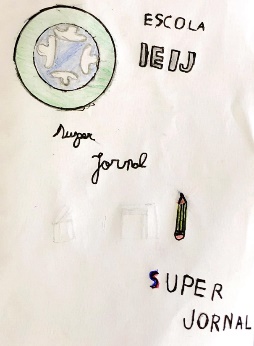 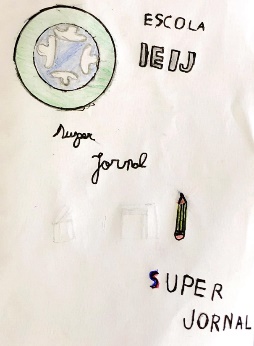 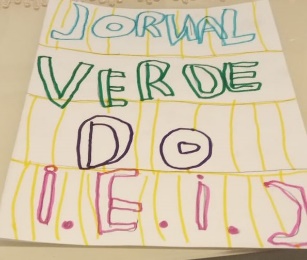 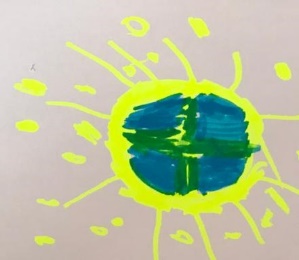 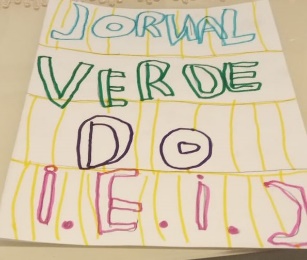 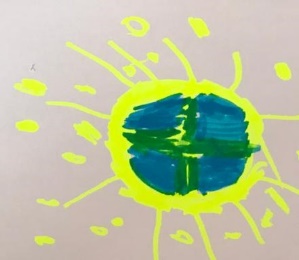 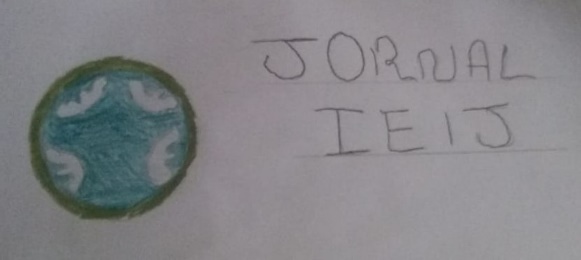 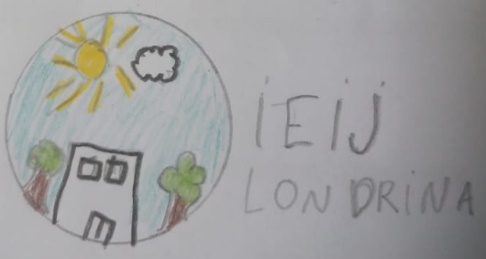 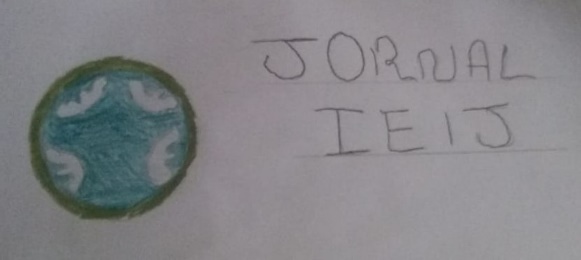 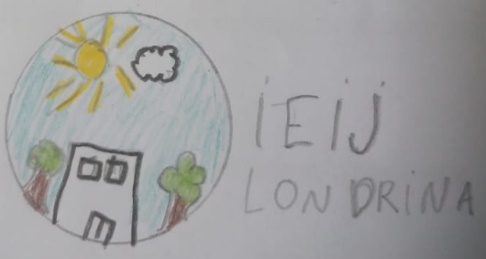 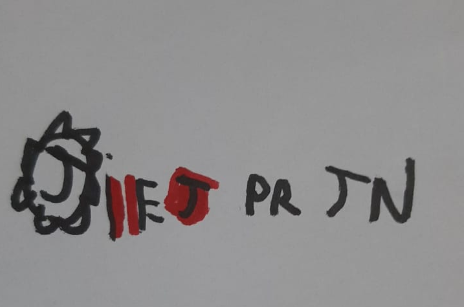 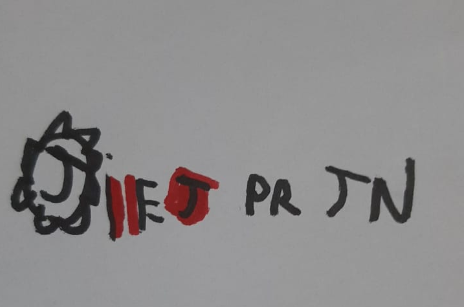 I. Leia as informações abaixo , sobre os resultados de cada turma (1º, 2º, 4º e 5º anos) para a votação da Logomarca do Terceiro Ano.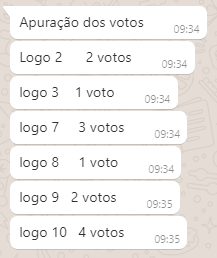 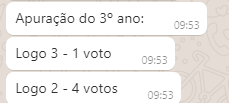 II. Agora, usando estas informações dos resultados de cada turma, complete o gráfico abaixo.Título:________________________________________________________________________________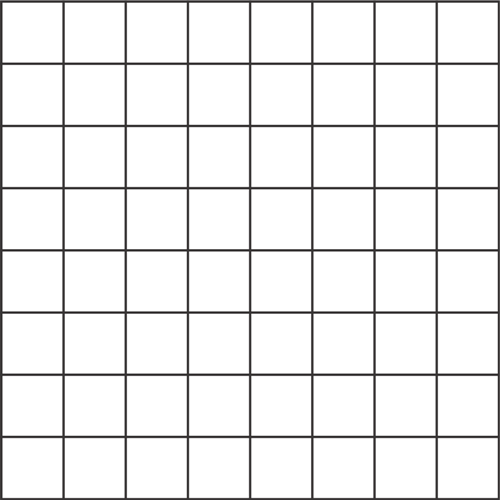 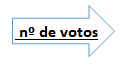 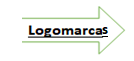 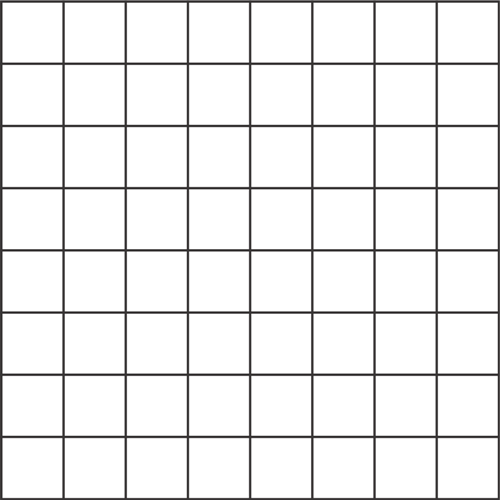 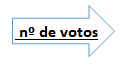 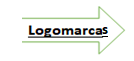 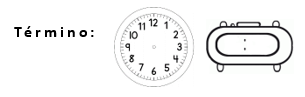 